What’s on in CIPFA South West      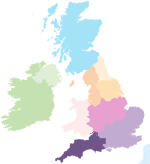 – October 2017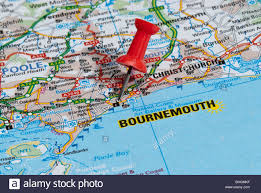 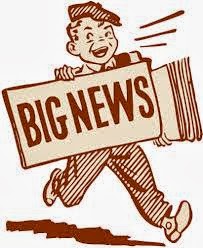 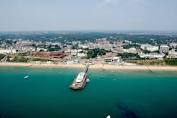 Annual CIPFA Conference is coming to the South West – July 2018Set the date: 11-12 July 2018!At the CIPFA Council Meeting on 12 October – more details on that later in the Newsletter – we were told that Bournemouth has been booked for the next CIPFA Conference. It will have been 2007 that is last in our region – were any of you there? It would be great to hear your stories if you went.CIPFA SW will be looking to see how we can support the event and get our members and students attending.  A great time to get involved with us!!! CIPFA SW Committee Regional PlanCIPFA SW has now submitted our plan for 2018 to CIPFA. The priorities we are able to make, given our relatively few active members on the Council, include:Revitalising our CSW northern hub;Communication with Member through our website, monthly newsletter and blogs by CSW Council members;Firming up links with other Accountancy bodies in the South West for joint events or mutual/reciprocal attendance arrangementsWe could do SO MUCH MORE with more volunteers to arrange or host events!!!We have vacancies on our Committee, and we would very much welcome approaches from members such as Finance Directors or S151 Officers to offer to host events, so that we can have more local events, that are easier to get to after work or for breakfast meetings. We recognise CSW members and students are a long way from events hosted in London, Birmingham or Manchester so we would be very happy to help in getting more activity in our area. We would particularly welcome recently qualified members, who would like to influence how we can support our members in this beautiful South West part of the country, and who potentially would like to consider the opportunity to stand for Council and get some real strategic experience. Use this link to get in touch.Previous Regional Plans can be found on our websiteHave you a venue so we can Host local events?Can you host an event in the Bristol, Bath, South Gloucestershire or Swindon areas? We have a range of speakers very happy to come to us on a range of topical events. But we are missing hosts and some help in making it happen. We particularly want to have an event that covers the huge subject of Ethics and ethical behaviour, and the challenges we face as finance professionals in the workplace –at whatever position you are. You may like some other topics covered as well, so let us know – especially if you want to cover the topics yourself as a speaker.Contact Christina via our website or respond to the email you should have received on 26th July, when she emailed many of you directly.CIPFA South West gets social!Have you joined us on LinkedIn, Facebook and Twitter yet? Please do, and find a way that we at CSW can keep you up to date with upcoming events, news and discussions that may be of interest to you as a CIPFA member. If you have any ideas on content or suggestions on groups we as a Region should be following then please get in touch.CIPFA SW Students can also join the student group on Facebook to discuss student related matters such as exams, revisions and events.Are you a user of TISonline?Do you have access to TISonline at work?  You may be one of the lucky folk with an employer who has subscribed to TISonline. It’s a brilliant service with content being produced by expert contributors from all parts of the public sector on a ‘by practitioners, for practitioners’ basis, to  support managers at all levels in their day-to-day activities. Let us know what sections you use the most and why – we may be able to use the topic for future events. And if you liked the idea of getting involved as a practitioner on one of the editorial Boards, there are usually plenty of volunteers wanted.  Just get in touch with Mark.Jenkins@cipfa.org, who is senior editor at TISonline. Christina has been on the Financial Management and Corporate Governance panel for many years, as part of her CPD activities, and is happy to talk to anyone about the experience and what the level of commitment could be.Contact us to find out more.CIPFA Council Meeting – 12 October, 2017Our council representation John Bloomer was at the last CIPFA Council meeting. Here are some headline details from that meeting.Policy VoiceFinance Ministries Colloquium –
In September CIPFA co-hosted a meeting of leading economies’ finance ministries in Halifax, Nova Scotia, which will generate valuable research opportunities and intelligence on developments in government accounting services.Delivering Excellent Public Finance – 
The Delivering Excellent Public Finance tool was launched at CIPFA Conference along with updated supporting “Keystones” on CIPFA’s Whole System Approach and Financial Management Model.International Public Sector Financial Accountability Index – 
Considerable work has taken place over the summer on developing and populating the index working with IFAC and Zurich University. The project is due to be launched with a ‘call to arms’ to verify initial data at the IFAC council meeting in November with the full index to be launched at the World Congress of Accountants in 2018.International Not for Profit – The International Not for Profit comparison tool was launched in October. The tool allows interested individuals to compare the approaches of different jurisdictions to charity specific accounting issues. It is hoped that the comparison tool will provide the foundations for more coordinated standard setting work in the future.Prudential Code and Treasury Management Code – CIPFA has published consultations on updates to the Prudential Code and Treasury Management Code to deal with increasing diversity within local authority arrangements and commercialisation. We have had a good response to the consultation and expect to publish updated the new codes by the end of the year.UK Local Government Resilience - In July CIPFA achieved widespread coverage for the “Insight” publication developed from local authority resilience reviews which identified five signs of financial stress in councils.Conference 2017 – following another successful conference in Manchester 2017, we will hold annual conference in Bournemouth on 11-12 July 2018.Press - CIPFA commented in the press over the summer on Brexit repeal bill, MiFID II, Prudential Code, ‘STP’ reviews, and commercialism in local authorities. 
Good Governance - Ongoing commentary has been published on the challenges facing senior finance leaders and CEOs and the need to re-open the discussion about the relevance and value of officer experience and expertise. Ethics - A series of pieces were published promoting the ‘Five behaviours’ at the heart of CIPFA’s revised professional ethics standard. CIPFA’s new Ethics Code was released in advance of conference.Brexit - CIPFA’s Brexit Commission held a well-attended event in Newcastle on the impact of Brexit on UK regions.Scotland - In a submission to the Scottish Parliament which secured headlines in all Scotland’s nationals, CIPFA Scotland predicted that Brexit will likely have a negative impact on public spending power and therefore it is of critical importance that the Scottish Government start preparing plans for public services post-Brexit.Fraud: PF Perspectives - In September CIPFA published the latest in its PF Perspectives with a Spotlight on Public Sector Fraud with contributions amongst others from Minister of the Constitution Chris Skidmore and has followed up in October with the annual CFACT survey of fraud trends.Students & MembersCCAB - CIPFA took over the chair of CCAB for the year 2017/18, the President Andy Burns will chair his first meeting in the autumn and a Westminster event on CCAB’s campaign Fighting Financial Crime.CIPFA Learning: There are now over 1000+ enrolments to our online PQ via CIPFA Learning, with the first course leading to exams in December. Good feedback has been received from participants, and further improvements are in the pipeline for roll-out over the next few months.International Strategy – Following the international strategy review CIPFA Board is establishing an International Board under John Matheson to set new priority markets for 2019 implementation.UK Open University MOOC - The OU launched its 'Managing Public Money' MOOC with our support in September with over 1,000 registrations to the programme.UK Apprenticeships - The L7 Standard is expected to be approved in late October with a £21k funding cap. We will hopefully be able to start enrolling L7 apprentices in January 2018. The first cohort of L4 Apprentices commenced their AAT programmes in Mansell Street last week, part of CIPFA’s developing relationship with AAT regarding a 'public sector' pathway as covered in the accountancy trade press.NHS – we have secured the NHS National Graduate scheme in England for another 3 + 2 years, meaning we retain national training for the NHS in all four nations of the UK. We chose not to retender over the summer for the 3 HFMA regional schemes.Caribbean - we received a visit from the president of ICAC and will partner with them as they introduce a PFM professionalization programme across the Caribbean. Ian Ball represented CIPFA at their conference in Guyana in July.Zimbabwe- we are continuing to work with the Public Accounts and Auditing Board of Zimbabwe as they introduce a major reform programme covering the introduction of accruals accounting and a public sector qualification. This on-going project is a good model for wider working in Africa. 
Services & ProductsCIPFA Essentials (local government staff support) - Launched at CIPFA conference this year, CIPFA Essentials is a new practitioner support initiative that educates new members of staff across all parts of local government by providing a range of baseline ‘Introduction to…’ training modules.New revenue funding model for councils - A new interactive council revenue funding model was launched at the end of September 2017. This is an interactive tool that helps councils estimate their overall resource envelop over the medium term. The model software will be updated where further policy decisions come online, and typically these will be influenced by next year’s business rate pilots. We see this model as one of the most accurate, robust and flexible grant projection models available to councils at this time. IICSA – Independent Inquiry into Child Sexual Abuse -  We have just secured Phase 1 of a project to work with the Inquiry to identify the total range of support available to victims throughout their lives as well as the resources and cost of that support in England and Wales.
Sussex & Surrey Police – Continuing with the theme of “Financial Excellence in Policing” we have secured a project to review and upskill the shared service Business Partnering function as well as commence a fully facilitated FM Model roll out across both forces.UK Police National Commercial Board: We are developing an integrated data strategy for police forces with phase 1 work collecting and analysing data for the sector.Counter Fraud – We are putting all our focus on delivering a successful Counter Fraud Hub result for London before extending to other regions. The results of the build to date for the Proof of Concept boroughs are good; with high quality results not achievable by traditional data matching and low levels of false positives.
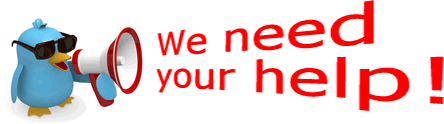 CSW needs your help! There are some simple things included below that you can do to support CSW as your local Region, including:Support CSW Regional Council be more representative – so we need more volunteers to sit on council and support us in supporting you! Help us communicate better with you, so if you are on LinkedIn, Facebook or Twitter – join our Groups, share your thoughts and tell us how we can support you more on networking, CPD, even just finding out what CIPFA is doing.Consider being our newsletter editor. If you consider yourself a wordsmith and have a few hours to spare why not help us improve this newsletter? Contact us to find out more. Help us in developing our area hubs in the south and north of our regions, based loosely around the Plymouth and Bristol/Bath/Swindon areas.  Look out for more information in our next newsletter.Please message us on Facebook or email Joanna Hall if you are interested or if you would like more information and a chat.Shout out for Student representatives!Representing the students - over 100 at last count - in our region offers valuable experience to improve your CV and extend your networking across the country. As a student representative you could be involved with a range of activities, including:Sharing your views on courses or topics that are covered at events in your region Presenting student issues to the CSW council Discussing ways of improving the student experience and support Organising student CPD and social events If you're interested in being a student representative and you want to find out more about the role, please message us on Facebook or email Joanna Hall.Save the date! 2018 events for your diaries:CIPFA SW AGM and Conference
16 March 2018, Torbay, venue TBC. Some great speakers have been confirmed including the National President Andrew Burns, the CIPFA Chief Executive Rob Whiteman and the Chief Executive of Cornwall CC, Kate Kennally. CIPFA SW Annual Regional Dinner
18 May 2018, SS Great Britain, Bristol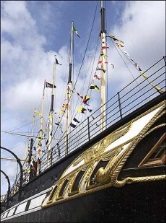 CIPFA Annual Conference
11-12 July 2018, BournemouthFull details of these events and bookings will be available in future SW newsletters and on the South West regional page.